CURRICULUM VITAE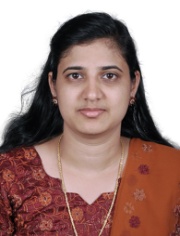 JERIN JERIN.332993@2freemail.com OBJECTIVE: As been an Experienced nurse I would like to be a part of hospital that offers me a constructive and challenging work environment for enhancing my nursing skills and contribute in reaching optimal health care standards.HAAD LICENSE:                                                                                                      HAAD RN License No: ACADEMICS:Bachelor of Science in NursingJaya College of Nursing Hanumakonda, Warangal-5060-11(A.P) India, (Affiliated to Dr. N.T.R University of Health Science, Vijayawada) (Recognized by Indian nursing Council, New Delhi) WORK EXPERIENCE:4 years and 8 months of work experience in Emergency Department, Post-Surgical Ward, Medical ICU and Medical & Surgical Ward as a Staff Nurse.Worked for 7 months in Bluebell Medical Centre, Karama, Dubai as Registered Nurse  (29/04/2015 to 08/12/2015)Worked for 12 months in Family Care Hospital, Adimali, Irumpupalam which is a 100 bedded Hospital as Staff Nurse in Medical and Surgical Ward (01/05/2014 to 25/04/2015)Worked for 07 months in Shivam Vishwa Multispecialty Hospital, Bangalore which is a 210 bedded Hospital as Staff Nurse in Emergency Department (01/10/2013 to 30/04/2014)Worked for 13 months in Vikram Multispecialty Hospital, Bangalore which is a 215 bedded Hospital as Staff Nurse in Medical & Surgical Ward (06/12/2010 to 06/01/2012)Worked for 8 months in Mary Queens Mission Hospital, Thiruvalla Specialty Hospital with high end treatment and diagnostic facilities as Staff Nurse in Medical & Emergency Ward (20/03/2010 to 26/11/2010).Worked for 12 months in Jaya Multispecialty Hospital, Andhra Pradesh which is a 300 bedded multispecialty hospital as Staff Nurse in Medical ICU (12/03/2009 to 12/03/2010)PROFESSIONAL EXPERIENCE:NursingAble to contribute in practical ways to the success of my team and to hospital targets.Involved in providing direct patient care, including assessing their needs and discussing their treatment and medical care with hospital doctors and consultants. Making sure the working environment is safe in a busy environment that is under pressure.To varying degrees have worked in very busy Accident and Emergency departments, Surgical department and post natal clinics.Ability to remain calm in difficult situations whilst at the same time being observant, adaptable and firm with patients.Experience of creating individual patient care systems that look after a patients physical, mental and social needs.Experience of using advanced hospital equipment and procedures including administration of intravenous fluids and vitamins to patients, operating different oxygen apparatus, electric beds and administering tube feeding pumps.Ability to respond quickly to emergencies.Excellent organizational skills and having the ability to prioritize urgent treatments.Having excellent communication skills, ability to empathize to gain a patients trust and confidence.Experience of collecting and recording study data of ECG's, Blood Pressure, pulse, temperature and samples.KEY COMPETENCIES AND SKILLS:.PROFESSIONAL REGISTRATIONS:Registered Nurse & Registered Midwife, Karnataka – Reg. NoRegistered Nurse & Registered Midwife, Kerala – Reg. No.PERSONAL DETAILS:Age and DOB				:		29, 10/06/1986Sex					:		FemaleNationality				:		IndianLanguages Spoken                              :                       English, Hindi, Malayalam & TeluguMarital Status				:		MarriedVisa Status				:		Residence VisaHobbies				:		Cooking & Listening to Music	PASSPORT DETAILS:Expiry Date				:		06/03/2024Place of Issue				:		TrivandrumDECLARATIONI hereby declare that all the above given details are true and correct to best of my knowledge and belief.    Nursing auditsCare managementPatient counselingAdministrative skillsIT skillsWard managementEmergency assessmentsWound dressingMedication catheterizationCommunicationPrioritizingQuality assurance